Fundargerð stjórnar HSK mánudaginn 29. ágúst 2022 kl. 17:00Fundur haldinn í Selinu á Selfossi Mætt:  Guðríður Aadnegard, Helgi S. Haraldsson, Guðmundur Jónasson, Anný Ingimarsdóttir, Jón Þröstur Jóhannesson, Gestur Einarsson og Engilbert Olgeirsson.   Olga Bjarnadóttir og Lárus Ingi Friðfinnsson og boðuðu forföll.Formaður bauð fundarmenn velkomna og setti fundinn. Dagskrá fundarins:Fundargerðir stjórnar HSK   	Fundargerð stjórnarfundar frá 2. júní sl. - Fundargerð lögð fram og samþykkt.2.	Fundargerðir til kynningar – Ekki neinar fundargerðir sem liggja fyrir.3.	Aðalfundir, þing, afmæli og ráðstefnur  ofl.3.1	Boð á setningu 10. Landsmóts UMFÍ 50+ í Borgarnesi 24. júní sl. Guðríður mætti f.h. HSK. – Mun minni þátttaka en undanfarin ár.3.2	Boð á kynningarfund 5. júlí vegna fjárhagsstuðnings stjórnvalda við íþrótta- og æskulýðsstarf í tengslum við COVID-19. Engilbert mætti á fundinn sem var haldinn á teams.  – HSK sótti um styrk vegna Unglingalandsmótana sem áttu að fara fram 2020 og 2021.3.3	Boð á 44. Sambandsráðsfund UMFÍ á Hótel Höfn 15. október kl. 10:00.  – Tilkynna þarf þátttöku fyrir 1. október 2022.  HSK á rétt á að senda eins marga fulltrúa og það vill en það hefur einungins einn aðili atkvæðisrétt.4.	Bréf til afgreiðslu og/eða kynningar4.1	Tölvupóstur frá ÍSÍ frá 24. júní er varðar Íþróttaviku Evrópu 23. – 30. september.  4.2	Bréf frá ÍSÍ frá 15. ágúst, er varðar verkefnið göngum í skólann 7. september – 5. október.5.		Annað aðsent efni til kynningar5.1		Úrslit héraðsmóta, sjá www.hsk.is.  5.2		Áveitan og Hvatarblaðið.5.3		Frétt um flutning  skrifstofu UMFÍ í Íþróttamiðstöðina í Laugardal.6. 	Unglingalandsmót um verslunarmannahelgina – Mikil ánægja með að loksins væri hægt halda mótið.  Það voru haldnir 32  fundir í Framkvæmdanefnd mótsins. Framkvæmd gekk vel að mestu leyti. Hnökrar voru á skráningarkerfinu, en fólk átti erfitt með að skrá börnin sín og er það mat stjórnar að þetta á ekki að geta gerst árið 2022 með allri þeirri tækni sem til er.  Rætt um kynningarmálin sem hefðu mátt ganga betur og stjórn HSK vísar því til UMFÍ að þau hafi ekki kynnt mótið nægjanlega vel.  Sveitarfélagið Árborg stóð sig frábærlega og vill stjórn HSK þakka þeim fyrir gott samstarf.7.	UBH lagt niður7.1	Tölvupóstur frá UBH frá 14. ágúst þar sem tilkynnt er að félagið hafi verið lagt niður á aðalfundi félagsins 25. maí sl. 8.	Skil á starfsskýrslum í gegnum nýtt skilakerfi og lottógreiðslur8.1	Bréf frá ÍSÍ frá 1. júlí þar sem boðað er að félög sem verða ekki búin að skila starfsskýrslu 15. ágúst verði sett í keppnisbann. -  Skilafrestur á starfskýrslu var framlendur til 22. ágúst sl. 8.2	Staðan á skýrsluskilum innan HSK - Fimm félög á sambandssvæðinu eftir að skila inn starfsskýrslu, Umf. Eyfellingur, Umf. Merkihvoll, Íþr.f. Mímir, Umf. Bisk. og Umf. Ingólfur.    8.3	Lottógreiðslur m.t.t. skýrsluskila og aðalfunda félaga. -   Samþykt að greiða út fyrstu og aðra greiðslu út núna en ofangreind 5 félög fá ekki greiðslu.  Stjórn HSK er sammála um að mikilvægt sé að fara eftir reglum um úthlutun og þau félög sem héldu ekki aðalfund í fyrra (en þá var gefin undanþága vegna covid) og hafa ekki enn haldið hann fá ekki greiðslu úr lottó.   9.	Málefni Hamars –  Rætt um málefni Íþróttafélagsins Hamars þar sem formaður og gjaldkeri stigu til hliðar í sumar.  10.	Selið10.1	Fulltrúi HSK í stjórn Selsins. – Helgi S. Haraldsson mun verða fulltrúi í stjórn Selsins fyrir hönd HSK  og Guðmundur Jónasson  varamaður.10.2	Framkvæmdir og viðhald. – Ákveðið var á aðalfundi Selsins í vetur að borið yrði á húsið. Búið er að bera á  austur- og veturhlið hússins, Guðrún Tryggadóttir og Engilbert Olgeirsson gerðu það.  10.3	Útleiga – Ákveðið að leigja ekki aukaherbergið sem HSK á í húsinu, það er núna notað sem geymsla.11.	Næsti stjórnarfundur	- Mánudaginn 10. október nk. 						 Fundi slitið kl. 18:45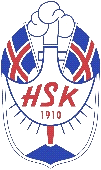 